Thank you for your time in completing this survey, we value your feedback. Please save and attach this document to an email and send it to eco.consultation@ofgem.gov.uk.Energy Company Obligation: Ofgem Survey on Percentage of Property Treated (POPT) - September 2017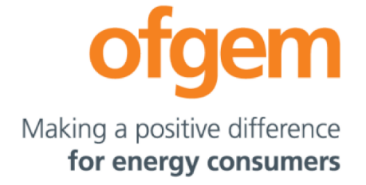 BackgroundWith effect from 29 March 2017, the transition phase of the Energy Company Obligation (ECO) scheme known as ECO2t commenced. Under ECO2t deemed scores are used to calculate the cost or carbon savings for the majority of measures and the scores assume that an entire property is treated. Where a measure is only installed to part of a property, the score is adjusted to reflect the cost or carbon savings a measure will achieve. In April 2017, we published guidance on how to adjust the scores using ‘percentage of property treated’ (POPT) in Chapter 7 of our ECO2t Delivery Guidance.Since publishing ECO2t Delivery Guidance, we have received feedback on how this particular aspect of the deemed scores is working in practice. We have therefore decided to carry out some research on POPT to understand if there are difficulties with calculating POPT and if so, to establish what they are and to consider whether there is a significant impact on the scheme.The POPT research project has three elements: analysis of technical monitoring results, analysis of information relating to POPT received by Ofgem (via queries), and this survey. We will review the information received as part of the POPT research project during October and we will publish the outcome of the review. Notes For Completion of the SurveyPlease complete all sections of the Survey by carefully reading each question and then selecting an answer. In order for this survey to successfully contribute to a robust research project please ensure that you provide well-supported responses that answer each specific question, with detailed examples, evidence and reasoning where applicable in the yellow boxes provided. The final section of the survey provides a space to provide suggestions and recommendations for improvements to POPT.If you do not wish to answer a question please select ‘N/A’. The survey should be completed and returned via email to eco.consultation@ofgem.gov.uk by midnight 30 September 2017.Respondents are asked to note that this is not an Ofgem consultation. As such, our standard procedures on consultation do not apply to this survey and therefore your response will be treated in confidence and not published.BackgroundWith effect from 29 March 2017, the transition phase of the Energy Company Obligation (ECO) scheme known as ECO2t commenced. Under ECO2t deemed scores are used to calculate the cost or carbon savings for the majority of measures and the scores assume that an entire property is treated. Where a measure is only installed to part of a property, the score is adjusted to reflect the cost or carbon savings a measure will achieve. In April 2017, we published guidance on how to adjust the scores using ‘percentage of property treated’ (POPT) in Chapter 7 of our ECO2t Delivery Guidance.Since publishing ECO2t Delivery Guidance, we have received feedback on how this particular aspect of the deemed scores is working in practice. We have therefore decided to carry out some research on POPT to understand if there are difficulties with calculating POPT and if so, to establish what they are and to consider whether there is a significant impact on the scheme.The POPT research project has three elements: analysis of technical monitoring results, analysis of information relating to POPT received by Ofgem (via queries), and this survey. We will review the information received as part of the POPT research project during October and we will publish the outcome of the review. Notes For Completion of the SurveyPlease complete all sections of the Survey by carefully reading each question and then selecting an answer. In order for this survey to successfully contribute to a robust research project please ensure that you provide well-supported responses that answer each specific question, with detailed examples, evidence and reasoning where applicable in the yellow boxes provided. The final section of the survey provides a space to provide suggestions and recommendations for improvements to POPT.If you do not wish to answer a question please select ‘N/A’. The survey should be completed and returned via email to eco.consultation@ofgem.gov.uk by midnight 30 September 2017.Respondents are asked to note that this is not an Ofgem consultation. As such, our standard procedures on consultation do not apply to this survey and therefore your response will be treated in confidence and not published.Respondent DetailsRespondent DetailsOrganisation name:[     ]Organisation type:Completed by:[     ]Contact details:[     ]Validation1 For what proportion of your measures has the calculated POPT created disagreements with other members of the supply chain? (For instance with the installer, a TMA, or the supplier)1.1 Please provide any additional detail for your response to Question 1 here.[     ]2 If disagreements have occurred regarding the calculated POPT, what is the typical difference between the POPT notified to the obligated supplier/Ofgem and the POPT determined during monitoring?3 Where disagreements have occurred regarding the calculated POPT for insulation measures, are the disagreements specific to a certain measure type? If there are multiple measure types, please select the one that causes the most disagreement. 3.1 If you have had any issues with POPT for any insulation measures, what caused those issues?[     ]3.2 Have you had instances where disagreements have occurred due to specific property characteristics (such as cladded areas or extensions)? What caused these disagreements?[     ]4 Where disagreements have occurred regarding the calculated POPT for heating measures, are the disagreements specific to a certain measure type? If there are multiple measure types, please select the one that causes the most disagreement.4.1 If you have had any issues with POPT for any heating measures, what caused those issues?[     ]4.2 Have you had instances where disagreements have occurred due to specific property elements (such as conservatories)? What caused these disagreements?[     ]Economics of POPT5 Compared with ECO2, have any insulation measures not been installed due to certain property elements (such as cladded areas or extensions) affecting POPT? Please give the percentage of measures impacted by this.5.1 If greater than 0%, what were the property elements that caused this?[     ]6 Compared with ECO2, have any heating measures not been installed due to certain property elements (such as conservatories) affecting POPT? Please give the percentage of measures impacted by this.6.1 If greater than 0%, what were the property elements that caused this?[     ]Differences between ECO2 and ECO2t7 Has POPT impacted the level of time and cost required to identify a suitable property in which to begin the ECO process (for instance deciding to undertake a deemed score survey)? If so, what is the impact and how does it compare to ECO2?7.1 If there is an impact, what do you think caused this?[     ]8 How does the cost and time required to complete one deemed scores survey (DSSY) on site compare to the EPC/EPR calculation requirements under ECO2 (including supporting evidence)?8.1 If there is a difference, what specific area(s) of the survey do you think caused this?[     ]9 How does the cost and time required to validate and check the deemed scores inputs compare to EPCs under ECO2? Please consider the impacts across the supply chain.9.1 If there is a difference, what caused this? [     ]10 Across the supply chain, how does the level of resource required to rescore or overturn measures under ECO2t compare to the level of resource required under ECO2? Please answer with reference to supply chain compliance checks and score monitoring.[     ]11 How does the cost and time required to calculate POPT exceed other ECO requirements such as calculating POMI and compliance with PAS2030:2017?[     ]Changes and Recommendations12 Has there been an improved understanding of POPT in the supply chain since it was first introduced?12.1 If there is a difference in the level of understanding, what do you think caused this difference?[     ]13 Do you have any suggestions for how specific elements of POPT could be improved?[     ]14 Are there any other specific changes in ECO2t that have increased the level of resource required calculate or validate the score of a measure compared to ECO2? If so, please explain what they are and provide recommendations for how you think they could be improved. [     ]